Profile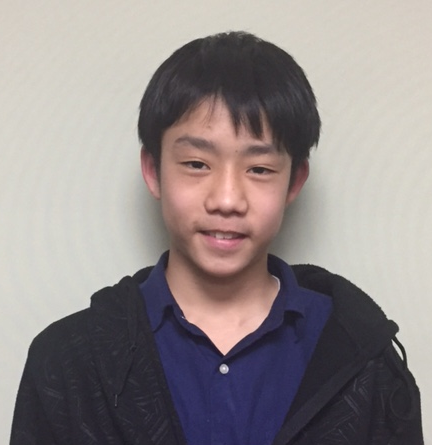 Name:  Kawamura     Taishiro         family name    given nameNationality: Japan  Birth date: 02/10/2002  (day/month/year)Age:  14   Sex:  male School (year):  8th grade of Fuzoku Yamaguchi Junior High School Family (name, age and occupation)Father:  Yosuke, 45 office worker Mother:  Rie, 43 office worker Siblings:  Natsumi, 16 high school student Allergy:  None     Religion:  Buddhist Message  Dear Family,       Thank you very much for becoming my host family.       My name is Taishiro Kawamura, please call me Taishiro. I’m a member of the basketball club in my school, and I like playing basketball very much. I would like to see the game and play it, if possible.       I am very excited to go to the United States this spring. I want to see the scenes I can’t see in Japan. I want to go to the beach and forest, and take a lot of pictures.       I’m looking forward to seeing you.Sincerely,    　河村太志朗　